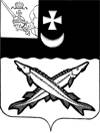 КОНТРОЛЬНО-СЧЕТНАЯ КОМИССИЯ БЕЛОЗЕРСКОГО МУНИЦИПАЛЬНОГО РАЙОНА  ЗАКЛЮЧЕНИЕ на отчет об исполнении бюджета сельского поселения Антушевское за 1 квартал 2018 года 11 мая 2018 года         Заключение КСК района  на отчет об исполнении бюджета сельского поселения Антушевское  за 1 квартал 2018 года подготовлено в соответствии с Положением  «О контрольно-счетной  комиссии Белозерского муниципального района», иными нормативными правовыми актами Российской Федерации.    При подготовке заключения использованы отчетность и информационные материалы, представленные Финансовым управлением Белозерского муниципального района.В соответствии с решением Совета сельского поселения Антушевское от 29.10.2015 №21 «Об утверждении Положения о бюджетном процессе в сельском поселении Антушевское»  отчет об исполнении  бюджета поселения (ф.0503117) за первый квартал, полугодие и девять месяцев текущего финансового года утверждается и направляется  в Совет поселения и контрольно-счетную комиссию (далее – КСК района). Отчет об исполнении  бюджета поселения за 1 квартал 2018 года  (далее – отчет об исполнении бюджета) утвержден постановлением администрации сельского поселения Антушевское от 26.04.2018  № 26 и представлен в КСК района  в соответствии с п. 3 статьи 6.1 Положения  о бюджетном процессе в сельском поселении Антушевское (далее - Положение). Анализ отчета об исполнении бюджета проведен КСК района в следующих целях:сопоставления исполненных показателей  бюджета поселения за 1 квартал 2018 года с годовыми назначениями, а также с показателями за аналогичный период предыдущего года;выявления возможных несоответствий (нарушений) и подготовки предложений, направленных на их устранение.Общая характеристика бюджета поселенияОтчет об исполнении бюджета поселения составлен в форме приложений: 1 – по доходам бюджета поселения, 2 – по расходам  бюджета поселения по разделам, подразделам классификации расходов, 3 – по источникам внутреннего финансирования дефицита бюджета поселения.    Основные характеристики  бюджета поселения  на 2018 год утверждены решением Совета сельского поселения Антушевское от  26.12.2017 №44. Изменения в решение Совета поселения «О  бюджете сельского поселения Антушевское на 2018 год и плановый период 2019 и 2020 годов» в отношении основных характеристик  в 1 квартале  2018 года   вносились 2 раза (решение от 31.01.2018 №1, решение от 28.02.2018 №4).    В представленном отчете об исполнении бюджета уточненные плановые показатели доходной и расходной части превышают утвержденные бюджетные назначения на 365,3 тыс. руб. в доходах и на эту же сумму в расходах. Согласно представленной объяснительной изменения в отчет об исполнении бюджета поселения за 1 квартал 2018 года были внесены по следующим основаниям: объем доходов увеличен за счет:-  дотации на поддержку мер по обеспечению сбалансированности бюджетов (уведомление Финансового управления об изменении бюджетных ассигнований от 15.03.2018 №76, решение Представительного Собрания района от 27.03.2018 №23) в размере 83,3 тыс. руб.;объем расходов увеличен согласно предоставленным уведомлениям:- в подразделе «пенсионное обеспечение» на 83,3 тыс. руб.            Согласно  уведомлению Департамента финансов Вологодской области от 18.02.2018 №19 решением Совета сельского поселения Антушевское от 28.02.2018 №4 плановые показатели по иным межбюджетным трансфертам бюджетам муниципальных образований области по результатам реализации инициатив о преобразовании поселений путем их объединения уменьшены на сумму 281,9 тыс. руб.  В отчете об исполнении бюджета за первый квартал плановые показатели отражены без учета данного изменения.  Аналогично показатели по расходам отражены без изменения, внесенного решением от 28.02.2018 №4: - в подразделе «функционирование Правительства Российской Федерации, высших исполнительных органов государственной власти субъектов Российской Федерации, местных администраций» на 89,5 тыс. руб.;- в подразделе «обеспечение пожарной безопасности» на 100,0 тыс. руб.;- в подразделе «благоустройство» на 92,4 тыс. руб.   В результате внесенных изменений в бюджет поселения:- объем доходов увеличен на 83,3 тыс. руб. и составил 7869,3 тыс. руб.;- объем расходов увеличен на 397,1 тыс. руб. и составил 8183,1 тыс. руб.;- утвержден дефицит бюджета в сумме 313,8 тыс. руб.  Решением Совета сельского поселения Антушевское от  26.12.2017 №44 утверждены расходы на осуществление полномочий в области внешнего финансового контроля в размере 30,5 тыс. руб по разделу 01  подраздел 0106 «обеспечение деятельности финансовых, налоговых и таможенных органов и органов финансового (финансово-бюджетного) надзора».  В нарушение  ч. 2.1 ст.217 Бюджетного кодекса, согласно которой утвержденные показатели сводной бюджетной росписи должны соответствовать закону (решению) о бюджете, в сводной бюджетной росписи и отчете об исполнении бюджета по состоянию на 01.04.2018 указанные расходы в размере 30,5 тыс. руб. отражены по разделу 01 в подразделе 0104 «функционирование Правительства Российской Федерации, высших исполнительных органов государственной власти субъектов Российской Федерации, местных администраций».  В результате технической ошибки в постановлении от 26 апреля 2018 года №26 утвержден профицит бюджета поселения вместо дефицита в размере 215,6 тыс. руб.     За 1 квартал 2018 года доходы бюджета поселения составили 1439,7 тыс. рублей  или  18,3% к годовым назначениям в сумме 7869,3 тыс. рублей, в том числе налоговые и неналоговые доходы – 246,4 тыс. рублей (11,5%), безвозмездные поступления – 1193,3 тыс. рублей (20,9%).     Расходы  бюджета поселения исполнены в сумме 1655,3  тыс. рублей или 20,2% к утвержденным годовым назначениям в сумме 8183,1 тыс. рублей.Исполнение основных характеристик  бюджета поселения за 1 квартал   2018 года в сравнении с аналогичным периодом 2017 года характеризуется следующими данными.Таблица № 1                                                                                       тыс. рублейПо сравнению с 1 кварталом 2017 года доходы  бюджета поселения увеличились  на 37,7 тыс. рублей  или на 2,7%;  расходы увеличились  на 447,7 тыс. рублей  или на 37,1%. Бюджет поселения за 1 квартал  2018 года исполнен с дефицитом в сумме 215,6 тыс. рублей, за аналогичный период 2017 года бюджет исполнен с профицитом в сумме 194,4 тыс. рублей.Доходы  бюджета поселения          Налоговые и неналоговые доходы исполнены в сумме 246,4 тыс. рублей или 11,5% к утвержденным назначениям в сумме 2150,9 тыс.  рублей. По сравнению с 1 кварталом 2017 года налоговые и неналоговые доходы снизились на 164,2 тыс. рублей или в 1,7 раза. Данные по поступлению доходов в бюджет поселения приведены в приложении №1.Налоговые доходы исполнены в сумме 232,2 тыс. рублей или на 11,0% к плановым назначениям в сумме 2104,3 тыс. рублей. В отчетном периоде основным источником налоговых доходов  бюджета поселения являлся налог на доходы физических лиц. Общий объем указанного налога  составил 114,4 тыс. рублей  или  17,2% от запланированной суммы в 665,0 тыс. руб.  Доля налога на доходы физических лиц в налоговых доходах бюджета составляет 49,3%, по сравнению с 2017 годом снизилась на 5,9%. Основные налогоплательщики в бюджет сельского поселения Антушевское:- МОУ «Антушевская СОШ»;- Белозерский район электрических сетей филиала ОАО МРСК «Северо-Запада» «Вологдаэнерго»;- Пригородное сельпо;- администрация поселения Антушевское.  Поступление налога на имущество физических лиц  в 1 квартале 2018 года составило 30,1 тыс. рублей или 14,8% от плановых назначений.  Поступление земельного налога составило 81,8 тыс. руб., что составляет 6,8% от плана. По сравнению с 1 кварталом 2017 года поступления земельного налога увеличились на 2,2 тыс. руб.          Доходы от уплаты государственной пошлины в 1 квартале 2018 года составили  2,7 тыс. руб. В 1 квартале 2017 года такие поступления  составили 9,6 тыс. руб., т.е. поступление госпошлины снизилось в 3,6 раза.         Поступление сельскохозяйственного налога в 1 квартале 2018 года составило 3,2 тыс. руб., что составляет 17,8 тыс. руб. от плановых назначений.Неналоговые доходы на 2018 год  запланированы в размере 46,6 тыс. руб.,  в 1 квартале 2018 года в бюджет поселения  поступили в размере 14,2 тыс. руб. В составе неналоговых доходов значатся доходы от сдачи в аренду имущества казны.  Доходы от использования имущества поступили от ООО ММП «Межрайонные электротеплосети». По сравнению с  аналогичным  периодом  предшествующего года  поступление указанного вида дохода снизилось ввиду того, что в предшествующем году указанным арендатором были погашены долги прошлых лет.Безвозмездные поступления          Безвозмездные поступления в бюджет поселения составили 1193,3 тыс. рублей или   20,9% к утвержденным назначениям в сумме 5718,4 тыс. рублей. По сравнению с 1 кварталом  2017  года безвозмездные поступления увеличились  на 201,9 тыс. рублей, их доля в общих доходах бюджета поселения составила 82,9%. В отчетном периоде дотации из  районного бюджета  поступили в сумме 636,4 тыс. рублей или 23,5% к утвержденным назначениям в сумме 2712,8 тыс. рублей. По сравнению с аналогичным периодом 2017 года поступление дотаций  увеличилось на 56,8 тыс. руб. илина 9,8 %. Доля дотаций в общем объеме безвозмездных поступлений составила 53,3%.Субвенции в 1 квартале  2018 года  поступили в сумме  21,4 тыс. рублей или 25,0% к утвержденным назначениям в сумме 86,1 тыс. рублей. Доля субвенций  в общем объеме безвозмездных поступлений составила 1,8%. По сравнению с 1 кварталом 2017 года поступление субвенций увеличилось на 1,4 тыс. руб. или на 7,0%.Расходы  бюджета поселения Расходы  бюджета на 2018 год первоначально были утверждены в сумме 7786,0 тыс. рублей. В течение 1квартала  2018 года плановый объем расходов уточнялся два раза и в окончательном варианте составил 8183,1 тыс. рублей, что больше первоначального плана на 5,1%.Исполнение  бюджета по разделам классификации расходов отражено в приложении №2.За 1 квартал  2018 года расходы  бюджета поселения  исполнены в сумме 1655,3 тыс. рублей или на 20,2% (1 квартал  2016 года – 16,4 %) к утвержденным годовым назначениям в сумме 8183,1 тыс. рублей. По сравнению с 1 кварталом  2017 года расходы увеличились  на 447,7 тыс. рублей (37,1%). Исполнение бюджета поселения по расходам от уточненного на год по разделам составило:- «Общегосударственные вопросы» - 21,7%;- «Национальная оборона» - 18,7%;- «Национальная безопасность» - 7,0%;- «Национальная экономика» - 25,3%;- «Жилищно-коммунальное хозяйство» - 19,1%;- «Социальная политика» - 13,0%.Расходы на социальную сферу в 1 квартале 2018 года  составляют 49,8 тыс. руб. или 3,0%. За аналогичный период предыдущего года такие расходы отсутствовали.В отчетном периоде  бюджет поселения  исполнен ниже 25% (плановый процент исполнения) по 5 разделам классификации расходов, в том числе на общегосударственные вопросы, национальную оборону, национальную безопасность,  жилищно-коммунальное хозяйство и социальную политику. По разделу «Национальная экономика»  (подраздел «дорожное хозяйство») исполнение составило 25,3%, расходы исполнены в размере 312,2 тыс. руб., согласно пояснительной записке, произведены на расчистку дорог от снега.Исполнение бюджета поселения по разделу «Жилищно-коммунальное хозяйство» составило 19,1%: расходы по подразделу «жилищное хозяйство» составляют 7,8 тыс. руб. при плане в 56,3 тыс. руб., расходы по подразделу «коммунальное хозяйство» составляют 120,2 тыс. руб. при плане в 320,1 тыс. руб. (ремонт линии водопровода), расходы по подразделу «благоустройство» составляют 182,1 тыс. руб. при плановых назначениях в 1249,6 тыс. руб. (оплата за уличное освещение).Дефицит  бюджета поселения    Первоначальным решением Совета поселения дефицит не утвержден.  Решением Совета сельского поселения Антушевское от 31.01.2018 №1 дефицит утвержден в размере 313,8 тыс. руб. или 14,9% от общего объема доходов без учета объема безвозмездных поступлений.   Бюджет поселения за 1 квартал 2018 года исполнен с дефицитом в размере 215,6 тыс. руб.Дебиторская задолженность по состоянию на 01.04.2018 составила 47,4 тыс. руб., по сравнению с 01.01.2018 повысилась на 2,6 тыс. руб. По состоянию на 01.04.2017  дебиторская задолженность составляла 718,3 тыс. руб.Кредиторская задолженность по сравнению с 01.01.2018 увеличилась в 1,9 раза и составила 607,0 тыс. рублей. По состоянию на 01.04.2017 кредиторская задолженность составляла 1440,9 тыс. руб., т.е. по сравнению с аналогичным периодом предыдущего года снизилась в 2,4 раза.Вывод           1. Бюджет сельского поселения Антушевское и  за  1квартал  2018 года исполнен:- по доходам в сумме 1439,7 тыс. рублей  или на 18,3%;            - по расходам  в сумме 1655,3 тыс. рублей  или на 20,2%;            - с дефицитом – 215,6 тыс.  рублей.          2. Неналоговые доходы в бюджет поселения в 1 квартале 2018 года поступили в размере 14,2 тыс. руб.	 3. Объем безвозмездных поступлений   составил  1193,3  тыс. рублей или 20,9% к годовому бюджету.    4. В нарушение  ч. 2.1 ст.217 Бюджетного кодекса расходы на осуществление полномочий в области внешнего финансового контроля в размере 30,5 тыс. руб. отражены по разделу 01 в подразделе 0104 вместо подраздела 0106. Предложения1. Проанализировать ожидаемое поступление администрируемых видов доходов, с целью своевременной корректировки годовых плановых показателей, по доходам и расходам сельского поселения Антушевское.2. Активизировать работу  по обеспечению уплаты местных налогов и сборов, а также недоимки прошлых лет.3. Принять меры по снижению кредиторской задолженности.4. Отразить расходы на осуществление полномочий в области внешнего финансового контроля в размере 30,5 тыс. руб. по подразделу 0106 «обеспечение деятельности финансовых, налоговых и таможенных органов и органов финансового (финансово-бюджетного) надзора».           5.  Внести изменения в постановление администрации от 26.04.2018 №26, отразив дефицит бюджета поселения вместо профицита.      Информацию о выполнении предложений предоставить в КСКрайона в срок до 04.06.2018.Аудитор контрольно-счетной комиссии Белозерского муниципального района:                        В.М.ВикуловаНаименованиеИсполнение 1 квартал  2017 годаПлан  2018   года (в первоначальной редакции)План 2018 года (в уточненной редакции)Исполнение 1 квартала  2018 года % исполнения гр.5/гр.4Отклоне ние уточнен. показате лей от первоначально утвержден. (гр. 4-гр.3)Отношение уточнен. показателей к первоначально утвержденным ( %) гр.4/гр.3Отклонение 1 квартала  2018 года от 1 квартала  2017 (гр.5-гр.2)Отношение 1 квартала 2018 года к 1 кварталу 2017        ( %)(гр.5/ гр.2)12345678910Всего доходов1402,07786,07869,31439,718,383,3101,1+37,7102,7Всего расходов1207,67786,08183,11655,320,2397,1105,1+447,7137,1Дефицит (+), профицит (-)  -194,4+313,8+215,6